NOTICE OF EXTRAORDINARY MEETINGOF PARISH COUNCILDear CouncillorYou are hereby summoned to attend a meeting of Aston Cantlow Parish Council to be held in Aston Cantlow Village Hall on 30th November 2022 at 7.00 p.m. for the purpose of transacting the following business.BUSINESS TO BE TRANSACTEDPresentApologies for absenceTo receive written requests for Disclosable Pecuniary Interests.Cllr. Forman to step down – election of new ChairmanDated this 25th day of November 2022Clerk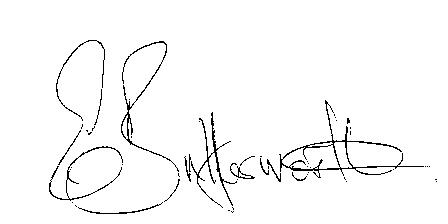 